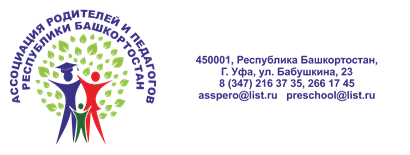 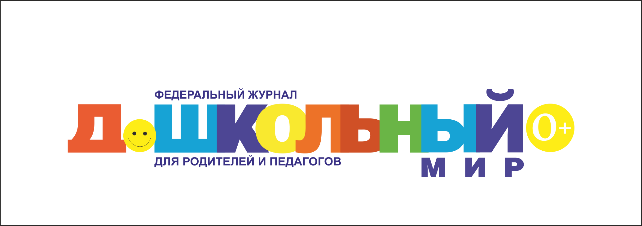 Уважаемые коллеги!28-29 апреля 2022 года в рамках республиканского профессионального конкурса для коррекционных педагогов «Путь развития» Ассоциация родителей и педагогов Республики Башкортостан и редакция федерального журнала «Дошкольный мир» проводят Тайминг «ЭКСПРЕСС-ПРАКТИКИ: РЕАЛИЗАЦИЯ ЛУЧШИХ ПРОЕКТОВ СПЕЦИАЛИСТОВ ДОШКОЛЬНЫХ ОБРАЗОВАТЕЛЬНЫХ ОРГАНИЗАЦИЙ».  Цель Тайминга: выявление и распространение инновационного педагогического опыта специалистов ДОО, позиционирование лучших проектов образовательных организаций и педагогических коллективов региона.Ключевое слово Тайминга: ПРАКТИКА.Каждый участник Тайминга не только познакомится с прогрессивными инновационными подходами, но и примет активное участие в практической деятельности.	В программе Тайминга предусмотрены:Выступления экспертов в сфере образования и медицины. Презентации лучших практик участников конкурса «Путь развития».Работа выставки специальной литературы.Посещение дошкольной образовательной организации. Обсуждаем только самые актуальные вопросы образования и не только:Функционирование голосового аппарата и дополнительных эмоциональных усилий педагога ДОО (сохранение баланса: нервы и голос).Технология ранней помощи как форма работы с семьёй (новые методы работы консультационных центров в ДОО)Игровой продукт (презентация игровых пособий для детей дошкольного и младшего школьного возраста с задержкой психического развития, с дефицитарным психическим развитием, с РДА и РАС).Родительский час (лучшие проекты и практики по взаимодействию с семьями, имеющими детей с ОВЗ).Стоимость участия в Тайминге:	для 1 слушателя - 2500 руб. (см. приложение 1).    для членов Ассоциации – 2000 руб.В пакет оргвзноса включено: посещение всех мероприятий Тайминга, презентации в электронном виде, сертификат участника Тайминга (см. приложение 2), кофе-брейк, фуршет. Работа Тайминга 28-29 апреля 2022 с 10:00 по адресу: г. Уфа, ул. Бабушкина, 23 – школа    № 100, офис Ассоциации родителей и педагогов Республики Башкортостан - 3 этаж (остановка транспорта «Фирма «Мир»).Для участия в Тайминге необходимо подать заявку в срок до 25 апреля 2022 г. по ссылке: https://forms.yandex.ru/u/623c4b9f866fcf3052ed61b4/ 	Контактные лица: 	Бесчаскина Ирина Владимировна – +7917-79-408-05, +7(347)216-37-35    Кишмария Мария Константиновна – +7917-803-90-43    Алимова Вероника Викториевна – +7917-349-60-28ПРИЛОЖЕНИЕ 1Квитанция на оплату организационного взноса для участия в Тайминге ПРИЛОЖЕНИЕ 2Образец бланка сертификата участника Тайминга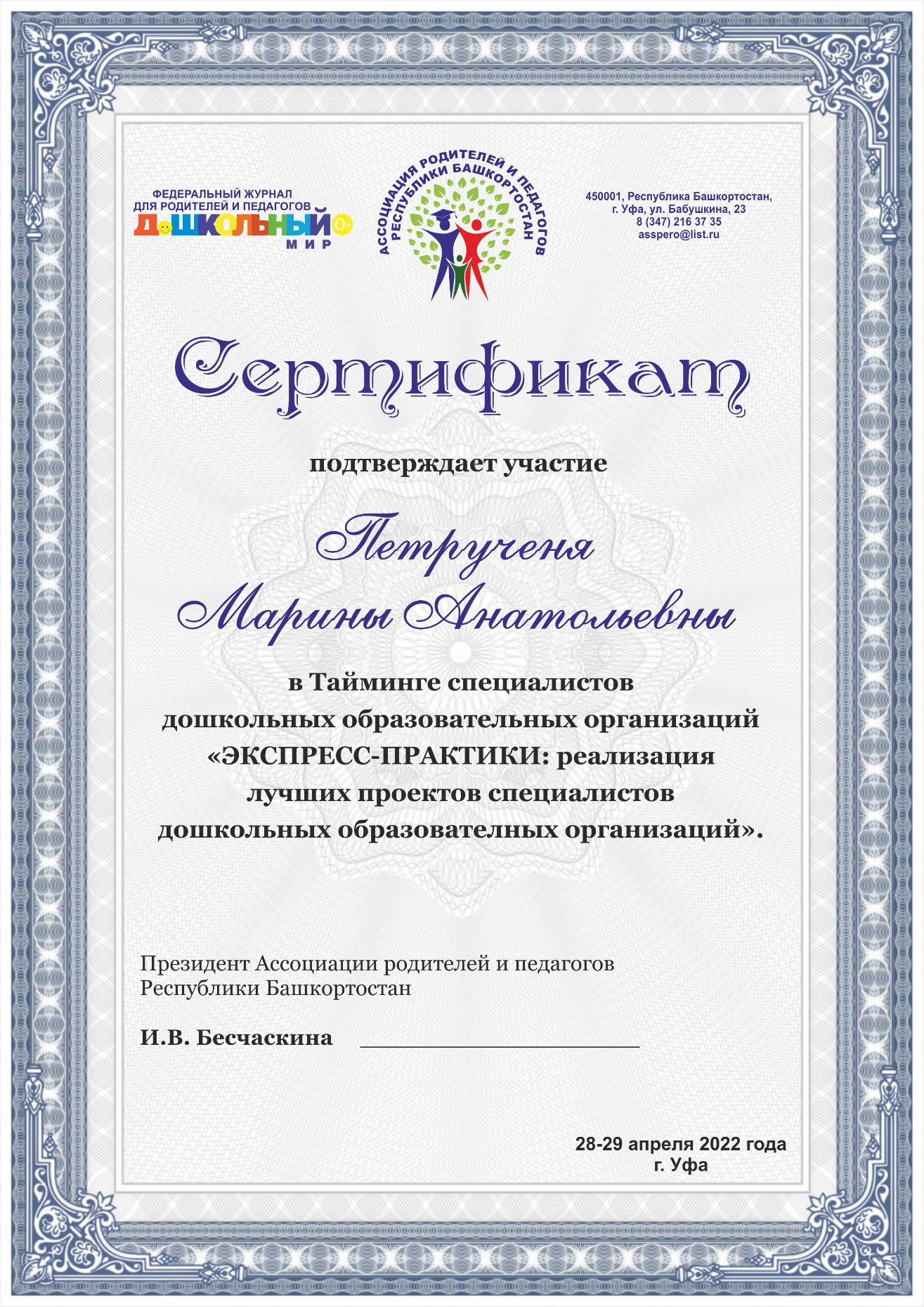 Исх. № 13 от «24» марта 2022 г.Вх. №       от «__» ________ 2022 г.Руководителям дошкольных образовательных организацийИзвещениеКассирФорма N ПД-4Ассоциация родителей и педагогов Республики Башкортостан Наименование получателя платежаИНН получателя платежа: 0276925927                                       КПП: 027801001 р/с 40703810629330000022 в филиале «Нижегородский» АО «АЛЬФА-БАНК», г. Нижний Новгород  БИК: 042202824   кор./с: 30101810200000000824Тайминг «ЭКСПРЕСС-ПРАКТИКИ: РЕАЛИЗАЦИЯ ЛУЧШИХ ПРОЕКТОВ СПЕЦИАЛИСТОВ ДОШКОЛЬНЫХ ОБРАЗОВАТЕЛЬНЫХ ОРГАНИЗАЦИЙ»наименование платежаПлательщик (ФИО):  ________________________________________________Адрес и телефон плательщика: _______________________________________Сумма платежа:  руб.        коп.  Сумма платы за услуги: ____руб.___коп.Итого       руб._____ коп.Плательщик (подпись):   ____________           Дата: «____» __________ 2022 г.КассирАссоциация родителей и педагогов Республики Башкортостан Наименование получателя платежаИНН получателя платежа: 0276925927                                       КПП: 027801001 р/с 40703810629330000022 в  филиале «Нижегородский» АО «АЛЬФА-БАНК», г. Нижний Новгород  БИК: 042202824   кор./с: 30101810200000000824Тайминг «ЭКСПРЕСС-ПРАКТИКИ: РЕАЛИЗАЦИЯ ЛУЧШИХ ПРОЕКТОВ СПЕЦИАЛИСТОВ ДОШКОЛЬНЫХ ОБРАЗОВАТЕЛЬНЫХ ОРГАНИЗАЦИЙ»наименование платежаПлательщик (ФИО):  ________________________________________________Адрес и телефон плательщика: _______________________________________Сумма платежа:  руб.        коп.  Сумма платы за услуги:____руб.___коп.Итого       руб._____ коп.Плательщик (подпись):   ____________           Дата: «____» __________ 2022 г.